678175, Мирнинский район,   п. Чернышевский ул. Каландарашвили 1 «А». Телефон 7-32-59, факс 7-20-89.  E-mail: adm-ok@mail.ru	П О С Т А Н О В Л Е Н И Е№ _08__ «01__» _02_______ 2024 г.О внесении изменений в сводную бюджетную росписьМО «Поселок Чернышевский»Мирнинского районаРеспублики Саха (Якутия) 	В соответствии с Постановлением Администрации МО «Мирнинский район» РС (Я) № 112 от 26 января 2024 г. «Об установлении наличия потребности в использовании в 2024 году неиспользованных остатков межбюджетных трансфертов, выделенных в 2023 году из бюджета МО «Мирнинский район».  ПОСТАНОВЛЯЮ:Уменьшить доходную часть бюджета на сумму 9 546 369,77 рублейпо КБК 804 2 19 60010 13 0000 150 «Возврат прочих остатков субсидий, субвенций и иных межбюджетных трансфертов, имеющих целевое назначение».Увеличить доходную часть бюджета на сумму 2 847 675,22 рублейпо КБК 804 2 19 60010 13 0000 150 «Возврат прочих остатков субсидий, субвенций и иных межбюджетных трансфертов, имеющих целевое назначение».Увеличить расходную часть бюджета на сумму 1 807 601,19 рублейпо КБК 804-0503-9950091011-244-226-9000 «Иные межбюджетные трансферты на разработку дизайн-проекта, проектно-сметной документации на благоустройство территории п. Чернышевский».Увеличить расходную часть бюджета на сумму 234 280,03 рублейпо КБК 804 0113 9950091002 811 24А 9000 «Иные межбюджетные трансфертов в части коммунальных услуг по содержанию нежилого помещения «Баня».Увеличить расходную часть бюджета на сумму 290 850,00 рублейпо КБК 804 0113 9950091002 244 226 9000 «Иные межбюджетные трансферты на создание досугового центра для пенсионеров в п. Чернышевский Мирнинского района Республики Саха (Якутия)».Увеличить расходную часть бюджета на сумму 514 944,00 рублей по КБК 804 0409 6030010030 244 225 9000 «Иные межбюджетные трансферты на содержание автомобильных дорог общего пользования местного значения».Глава МО «Поселок Чернышевский»			А. В. ШиршовРоссийская ФедерацияРеспублика Саха (Якутия)Мирнинский районАДМИНИСТРАЦИЯМУНИЦИПАЛЬНОГО ОБРАЗОВАНИЯ«Поселок Чернышевский»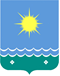  Россия Федерацията               Саха Өрөспүүбүлүкэтэ Мииринэй оройуона«Чернышевскай бөhүөлэгэ»МУНИЦИПАЛЬНАЙ ТЭРИЛЛИИДЬАhАЛТАТА